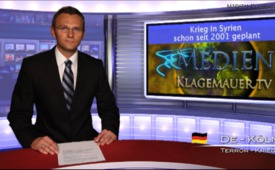 Krieg in Syrien schon seit 2001 geplant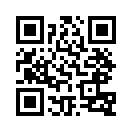 Der Beschluss, Syrien anzugreifen, soll bereits am 15. September 2001 in einer Versammlung in Camp David (Maryland, USA) getroffen worden seine...Der Beschluss, Syrien anzugreifen,
soll bereits am 15. September
2001 in einer Versammlung
in Camp David (Maryland,
USA) getroffen worden sein. In
jener Versammlung, die nur wenige
Tage nach den Anschlägen
in New York und Washington
stattfand, habe die Bush-Regierung
gleich eine ganze Reihe
von Kriegen geplant:

1. Afghanistan
(eingetroffen 2001)
2. Irak (eingetroffen 2003)
3. Sudan (seit 2003 ständige
Auseinandersetzungen zwischen
Regierung und Rebellen)
4. Somalia (2007 Luftangriffe
durch die USA)
5. Libyen (eingetroffen 2011)
6. Syrien
7. Iran

Im Jahr 2003 hat der US-Kongress
zudem einem Gesetzesentwurf
(Syrian Accountability
Act) zugestimmt, der den Präsidenten
bevollmächtigt, einen
Krieg gegen Syrien einzuleiten.von mwQuellen:http://denkbonus.wordpress.com/2012/01/15/syrienkrise-seit-2001-beschlossene-sache/#more-4351Das könnte Sie auch interessieren:#UnruhenSyrien - in Syrien - www.kla.tv/UnruhenSyrienKla.TV – Die anderen Nachrichten ... frei – unabhängig – unzensiert ...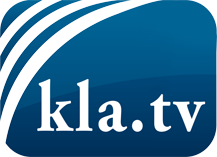 was die Medien nicht verschweigen sollten ...wenig Gehörtes vom Volk, für das Volk ...tägliche News ab 19:45 Uhr auf www.kla.tvDranbleiben lohnt sich!Kostenloses Abonnement mit wöchentlichen News per E-Mail erhalten Sie unter: www.kla.tv/aboSicherheitshinweis:Gegenstimmen werden leider immer weiter zensiert und unterdrückt. Solange wir nicht gemäß den Interessen und Ideologien der Systempresse berichten, müssen wir jederzeit damit rechnen, dass Vorwände gesucht werden, um Kla.TV zu sperren oder zu schaden.Vernetzen Sie sich darum heute noch internetunabhängig!
Klicken Sie hier: www.kla.tv/vernetzungLizenz:    Creative Commons-Lizenz mit Namensnennung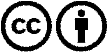 Verbreitung und Wiederaufbereitung ist mit Namensnennung erwünscht! Das Material darf jedoch nicht aus dem Kontext gerissen präsentiert werden. Mit öffentlichen Geldern (GEZ, Serafe, GIS, ...) finanzierte Institutionen ist die Verwendung ohne Rückfrage untersagt. Verstöße können strafrechtlich verfolgt werden.